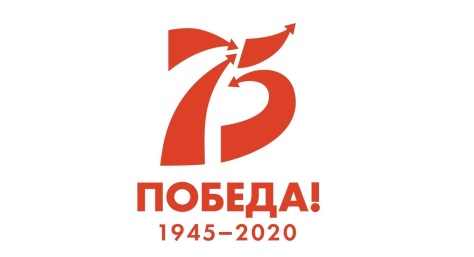 АКЦИЯ «БЛОКАДНЫЙ ХЛЕБ» в рамках 75-ой годовщины Победы в Великой Отечественной войне 1941 – 1945 годов и Года памяти и славына территории муниципального образования город Тула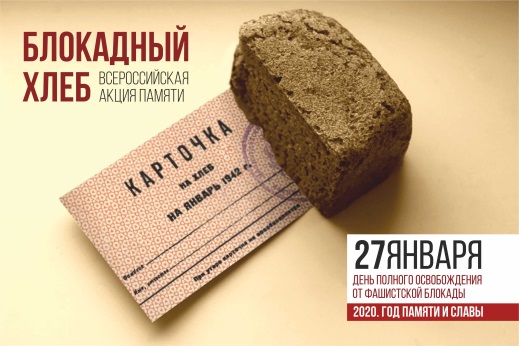 Акция «Блокадный хлеб» охватит все регионы нашей страны – присоединяйтесь к ней в нашем городе и передавайте память о подвиге ленинградцев-блокадников своим родным и близким. Сохраним историческую память вместе!Акция «Блокадный хлеб» охватит все регионы нашей страны – присоединяйтесь к ней в нашем городе и передавайте память о подвиге ленинградцев-блокадников своим родным и близким. Сохраним историческую память вместе!Акция «Блокадный хлеб» охватит все регионы нашей страны – присоединяйтесь к ней в нашем городе и передавайте память о подвиге ленинградцев-блокадников своим родным и близким. Сохраним историческую память вместе!Дата и время проведенияНаименование мероприятияМесто проведенияВозрастные ограниченияВходКонтактные данные, e-mail21.01.202016.40-18.40Клаузура по Станковой композиции на тему Всероссийской акции памяти "Блокадный хлеб".Бумага, карандаш (уголь). А3 (А4). Место размещения экспозиции после цифровой обработки материала: http://art.dobrynin.tvМБУДО «ТДХШ им. В.Д. Поленова»Красноармейский пр., д.1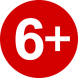 Для учащихся ДШИТел.:+7(4872) 79-47-99Еmail:master@polenov-artschool.ru 24.01.202015.00Уроки  на музыкальном отделении МБУДО «ЛДШИ» в рамках Всероссийской акции  «Блокадный хлеб»МБУДО «Ленинская ДШИ»п. Ленинский, ул. Гагарина, д.18-А Для учащихся ДШИТел.8(4872) 72-82-84Еmail:Len-dshi@tularegion.org 24.01.202017.00Урок памяти, посвященный Всероссийской акции «Блокадный хлеб»МБУДО «Детская школа искусств № 5»г. Тула, ул. Клубная, д. 30ВходсвободныйТел.8(4872)31-31-39Еmail:schооl-muz5 @tularegion.org27.01.202010.0015.15Всероссийская акция «Блокадный хлеб»МБОУ «Центр образования № 13 имени Е.Н. Волкова»пос. Барсуки, ул. Пушкина, д. 1МБУК «Культурно-досуговое объединение»филиал «Барсуковский»п. Барсуки,ул. Советская, д. 16аВходдля учащихсяВход свободный Тел. 8(4872)77-32-92Еmail:tula-mbuk_kdo@tularegion.org27.01.202012.00Урока Мужества, посвященный подвигу ленинградцев во время блокады, в рамках акции «Блокадный хлеб»Музей обороны Тулы пос. Ленинский, ул. Ленина, д. 3Вход свободныйТел.8 (4872) 72-65-54E-mail:info@tiam-tula.ru 27.01.202012.00Урок памяти в рамках Всероссийской акции «Блокадный хлеб»МБУДО «ДШИ № 6», концертно-театральный залОдоевское шоссе, д.106Вход свободныйТел.8(4872)39-06-26E-mail:tuladshi_6@tularegion.org 27.01.202012.00Всероссийская акция «Блокадный хлеб»МБУК «Культурно-досуговое объединение»филиал «Культурно-спортивный комплекс»п. Ленинский-1, ул. Гагарина, д.9Вход свободныйТел.89202742324Еmail: tula-mbuk_kdo@tularegion.org27.01.202013.00Всероссийская акция памяти «Блокадный хлеб»Модельная библиотека № 3     им. В. Ф. Рудневаг. Тула, ул. Октябрьская, д.201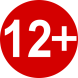 ВходсвободныйТел. (4872) 43-03-14Email:tbs_bibl3@tularegion.org27.01.202014.00Всероссийская акция «Блокадный хлеб»МБУК «Культурно-досуговое объединение»филиал «Шатский»п. Шатск, ул. Садовая, д.1аВходсвободныйТел.89534387366Еmail: tula-mbuk_kdo@tularegion.org27.01.202015.00Уроки  на музыкальном отделении МБУДО «ЛДШИ» в рамках Всероссийской акции  «Блокадный хлеб»МБУДО «Ленинская ДШИ»п. Ленинский, ул. Гагарина, д.18-А Для учащихся ДШИТел.8(4872) 72-82-84Еmail:Len-dshi@tularegion.org 27.01.2020 15.30Классный час для учащихся театрального отделения  «Радостное письмо из блокадного Ленинграда»МБУДО «Зареченская ДШИ»   ул. Октябрьская, д. 201-АДля учащихся ДШИТел. 8(4872) 43-03-78Email:zdshi@tularegion.org 27.01.202017.00Интерактивное пространство «Ленинград» в рамках акции «Блокадный хлеб»Центр культуры и досугаул. Металлургов, д.22ВходсвободныйТел.8(4872)45-50-7745-50-27Еmail:gkzmuk@tularegion.org27.01.202017.00Урок памяти «Блокадный хлеб» для обучающихся ДШИ им. Г.Г. ГалынинаМБУДО «ДШИ им. Г.Г. Галынина»
 ул. Первомайская, д.26Для учащихся ДШИ(4872) 31-81-37dshigalinin@tularegion.org 27.01.202017.00Урок памяти «Блокадный хлеб»МБУДО «Детская школа искусств № 1» г. Тула, ул. М. Мазая д.2-аВходсвободныйТел.8(4872)45-23-64Еmail:tuladshi1@tularegion.org